678175, Мирнинский район,   п. Чернышевский ул. Каландарашвили 1 «А». Телефон 7-32-59, факс 7-20-89.  E-mail: adm-ok@mail.ru№ _120_ от  «_14__ » ___10_____ 2021г.П О С Т А Н О В Л Е Н И ЕО внесении изменений в  Порядок присвоенияцелевым субсидиям и бюджетным инвестицияманалитических кодов и их применения главномураспорядителю средств бюджета МО «ПоселокЧернышевский» Мирнинского района РеспубликиСаха (Якутия), осуществляющим функции иполномочия Учредителя,  муниципальным бюджетнымучреждениям          На основании статьи 78.1., Бюджетного кодекса РФ, пункта 16 статьи 30 Федерального закона от 08.05.2010г. №83-ФЗ «О внесении изменений в отдельные законодательные акты РФ в связи с совершенствованием правового положения государственных (муниципальных) учреждений», в целях применения аналитических кодов главным распорядителем средств бюджета МО «Поселок Чернышевский» Мирнинского района республики Саха (Якутия), осуществляющим функции и полномочия Учредителя муниципальных бюджетных учреждений, в связи с изменением типа учреждения:Внести изменения и утвердить в новой редакции  Приложение № 1, Приложение 2 постановления № 107 от 15.11.2016г.Главному распорядителю средств бюджета МО «Посёлок Чернышевский» Мирнинского района Республики Саха (Якутия), осуществляющим функции и полномочия Учредителя, муниципальным бюджетным учреждениям принять к исполнению настоящее постановление.Постановление вступает в силу с момента его опубликования.  Разместить настоящее Постановление на официальном сайте МО «Мирнинский район» Республики Саха (Якутия)-алмазный-край.рфКонтроль за исполнением настоящего Постановления оставляю за собой. И.о. ГлавыМО «Посёлок Чернышевский»		                               Н.Ю. ТорбаСогласовано: Юрист                          _______________________ Н. Ю. Торба  Главный бухгалтер     _______________________ Ж.В. КолисниченкоРоссийская ФедерацияРеспублика Саха (Якутия)Мирнинский районАДМИНИСТРАЦИЯМУНИЦИПАЛЬНОГО ОБРАЗОВАНИЯ«Поселок Чернышевский»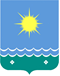  Россия Федерацията               Саха Өрөспүүбүлүкэтэ Мииринэй оройуона«Чернышевскай бөhүөлэгэ»МУНИЦИПАЛЬНАЙ ТЭРИЛЛИИДЬАhАЛТАТА